 Tuesday’s Child – Summer Camp 2023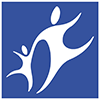 June 26th thru August 18th, 2023July 4th Camp is closed Full Day: 9:00 a.m.- 3:00 p.m.    Mornings Only- 9:00 a.m. - 12:00 p.m.    Before Care:  8:00 a.m. - 9:00 a.m.Payment due upon submission of registration. No Refunds and/or substitutions.Priority will be given to families signing up for the "The Adventure" to best accommodate the social emotional needs of the students. Families must sign up for at least two consecutive weeks of camp.Camp Location: 3633 N. California Ave, Chicago IL 60618This camp is for 3-6 year oldSAVE $400!	Sign up for full time summer camp, “The Adventure”: (4) full days and (1) ½ day per week for eight weeks and receive $400 off. Total Price: $5250 (Regularly $5,650).Option #1: The Adventure Package $5,250	The Adventure includes (4) full days and (1) ½ day per week for eight weeks. Wednesdays are a field trip day.Total: ________Option #2: The AM Package $2,325	The AM Package includes (4) ½ day mornings per week for eight weeks.  This does not include Wednesdays.													 Total: ________Option #4: Part-Time Camp	You must sign up for at least two consecutive weeks of campAM Camp $75 for a half dayThe AM Package includes (4) ½ day mornings per week for eight weeks.  This does not include Wednesdays.Week 1  $300		Week 2  $225		Week 3  $300		Week 4 $300June 26-June 30th		July 3-July 7		July 10-July 14		July 17-July 21Week 5  $300		Week 6  $300		Week 7  $300		Week 8 $300July 24-July 28		July 31-Aug 4		Aug 7-Aug 11		Aug 14-Aug 18Full day Camp $150 for a full day, $200 for a field trip and $75 for a half dayThis package includes (4) full days and (1) ½ day per week for eight weeks. Wednesdays are a field trip day. Fridays are a ½ dayWeek 1 $725		Week 2 $575		Week 3 $725		Week 4 $725June 26-June 30th		July 3-July 7		July 10-July 14		July 17-July 21Week 5 $725		Week 6 $725		Week 7 $725		Week 8 $725July 24-July 28		July 31-Aug 4		Aug 7-Aug 11		Aug 14-Aug 18											Total: ________Before Care 8:00 am- 9:00 am: $10 a dayAm Camp $310 for the whole 8 weeksThe AM Package includes (4) ½ day mornings per week for eight weeks.  This does not include Wednesdays.Week 1  $40		Week 2  $30		Week 3  $40		Week 4 $40Week 5  $40		Week 6  $40		Week 7  $40		Week 8 $40Full day Camp $390 for the whole 8 weeksThis package includes (4) full days and (1) ½ day per week for eight weeks. Wednesdays are a field trip day. Fridays are a ½ dayWeek 1 $50		Week 2 $40		Week 3 $50		Week 4 $50Week 5 $50		Week 6 $50		Week 7 $50		Week 8 $50													 Total: ________Total in all: __________Complete Your Contact Information  (1 form for each child please)Parent’s Name: ________________________________________________________	Phone #: _______________Child’s Name: _________________________________________________________	D.O.B: _________________Address:________________________________________________________________________________________City: ______________________________________________________	State: ___________	Zip Code: ________Email Address:___________________________________________________________________________________Child’s Grade in Fall: ____________	Child’s T-shirt Size ________   Additional T-shirt (optional $10.00) ___________Enclose Your Payment (Required at the time of Registration)My check payable to Tuesday’s Child is enclosed.	_____________ Please charge my:	☐ Visa		☐ MC		☐ Discover	☐ AMXCard Number: _____________________________________________________	Exp Date: ________   Sec. Code (3 or 4 digit code on back): ______   Signature: __________________________________For children ages 6 and under; Tuesday’s Child reserves the right to provide care to children based on age appropriateness of the activity.By Email: anscott@tuesdayschildchicago.org By Phone: (773) 573-6936Tuesday’s Child – Panda’s Summer Camp 2023June 28th thru August 18th, 2023 Full Day: 9:00 a.m.- 3:00 p.m.    Mornings Only- 9:00 a.m. - 12:00 p.m.    Before Care:  8:00 a.m. - 9:00 a.m.Payment due upon submission of registration. No Refunds and/or substitutions.Families must sign up for at least Six consecutive days of camp, or two weeks.Camp Location: 3633 N. California Ave, Chicago IL 60618Panda’s Camp is for 3–5-year-old who want part time camp.  Field Trips are not included!July 4th Camp is closedOption #1: The Full Day Package $2,700This package includes (2) full days (W & Th) and (1) ½ day (Fri) per week for eight weeks. 													Total: ________Option #2: The AM Package $1,650The AM Package includes (3) ½ days (W, Th, and Fri) mornings per week for eight weeks.  The first two Wednesdays are unavailable.													 Total: ________Option #3: Part-Time Camp	You must sign up for at least six consecutive days of camp, this equals to two full weeksAm Camp $75 a 1/2 dayThe AM Package includes (3) ½ day mornings (W, Th, & Fri) per week for eight weeks. The first two Wednesdays are unavailable.Week 1  $150		Week 2  $150		Week 3  $225		Week 4 $225June 28-June 30th		July 5-July 7		July 12-July 14		July 18-July 21Week 5  $225		Week 6  $225		Week 7  $225		Week 8 $225July 26-July 28		Aug 2-Aug 4		Aug 9-Aug 11		Aug 16-Aug 18Full day Camp $150 for full days, $75 for half daysThis package includes (2) full days (W, and Thursday) and (1) ½ day (Fri.) per week for eight weeks.Week 1 $225		Week 2 $225		Week 3 $375		Week 4 $375June 28-June 30th		July 5-July 7		July 12-July 14		July 18-July 21Week 5 $375		Week 6 $375		Week 7 $375		Week 8 $375July 26-July 28		Aug 2-Aug 4		Aug 9-Aug 11		Aug 16-Aug 18											Total: ________Before Care 8:00 am- 9:00 am: $10 a dayAm Camp $320 for the while 8 weeksThe AM Package includes (3) ½ day mornings (W, Th, & Fri)  per week for eight weeks.  Week 1  $20		Week 2  $20		Week 3  $30		Week 4 $30Week 5  $30		Week 6  $30		Week 7  $30		Week 8 $30Full day Camp $320 for the whole 8 weeksThis package includes (2) full days (W, and Thursday) and (1) ½ day (Fri.) week for eight weeks. Fridays are a ½ dayWeek 1 $20		Week 2 $20		Week 3 $30		Week 4 $30Week 5 $30		Week 6 $30		Week 7 $30		Week 8 $30													 Total: ________Total in all: __________Complete Your Contact Information  (1 form for each child please)Parent’s Name: ________________________________________________________	Phone #: _______________Child’s Name: _________________________________________________________	D.O.B: _________________Address:________________________________________________________________________________________City: ______________________________________________________	State: ___________	Zip Code: ________Email Address:___________________________________________________________________________________Child’s Grade in Fall: ____________	Child’s T-shirt Size ________   Additional T-shirt (optional $10.00) ___________Enclose Your Payment (Required at the time of Registration)My check payable to Tuesday’s Child is enclosed.	_____________ Please charge my:	☐ Visa		☐ MC		☐ Discover	☐ AMXCard Number: _____________________________________________________	Exp Date: ________   Sec. Code (3 or 4 digit code on back): ______   Signature: __________________________________For children ages 6 and under; Tuesday’s Child reserves the right to provide care to children based on age appropriateness of the activity.By Email: anscott@tuesdayschildchicago.org By Phone: (773) 573-6936